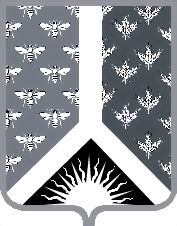 СОВЕТ НАРОДНЫХ ДЕПУТАТОВ НОВОКУЗНЕЦКОГО МУНИЦИПАЛЬНОГО РАЙОНАР Е Ш Е Н И Е от 21 сентября 2017 г. № 258-МНПАО награждении Почетным знаком «За заслуги перед районом»Принято Советом народных депутатовНовокузнецкого муниципального района19 сентября 2017 г.1. Наградить Почетным знаком «За заслуги перед районом»: Волкову Ольгу Анатольевну – директора муниципального бюджетного учреждения культуры «Центр народного творчества и досуга Новокузнецкого муниципального района»;Герасимову Наталью Алексеевну – начальника отдела бухгалтерского учета и контроля комитета по социальной политике администрации Новокузнецкого муниципального района;Ляпина Николая Ивановича – главу фермерского хозяйства «Ляпины»;Стройкину Наталью Николаевну – главу Сосновского сельского поселения;Шкрабову Елизавету Эдуардовну – заместителя председателя, начальника организационно-правового отдела комитета по социальной политике администрации Новокузнецкого муниципального района.2. Настоящее Решение вступает в силу со дня, следующего за днем его официального опубликования.Председатель Совета народных депутатов Новокузнецкого муниципального района                                                                            Е. В. ЗеленскаяГлава Новокузнецкого муниципального района                                                                             Д. Г. Беспалов